Starting primary school 2021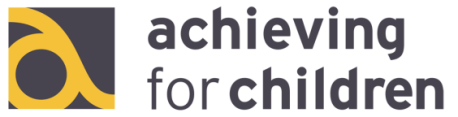 Information for parentsPlease find below a summary of key information which should be read in conjunction with the Admission to Richmond‘s Primary Schools 2021 brochure, available on the Council’s website at www.richmond.gov.ukKey datesSchool open days These are likely to be virtual. For full details please see each individual school’s website.Closing DateFriday 15 January 2021	 You must submit your application and any supplementary 						 information forms by this date.National Offer Day	 You will be sent the outcome of your application by email during the 				 evening of Friday 16 April 2021.	                                      You must accept or decline your offer by Friday 30 April 2021, either through the eAdmissions system if you applied online, or by            email if you applied on paper.The application processPlease ensure that you read the complete Admission to Richmond’s Primary Schools brochure online at www.richmond.gov.ukApply online at www.eAdmissions.org.ukYour application will be managed by the Council’s School Admissions service where you live(eg if you live in in the London Borough of Richmond upon Thames, this is your home council).You can apply for up to six schools, academies or free schools (state-funded schools) in the Richmond borough and in other council areas.You must list the schools in the order that you prefer them. The order of preference is important as it will decide which school is offered if your child qualifies for a place at more than one school.Each school considers your child’s application against its admission criteria only and not according to your order of preference. The order of preference in which you list your schools is confidential. Schools are not told the preference order in which you have listed them.You should check if you need to complete a supplementary information form for the schools you are applying for. If the school is outside Richmond borough, please refer to the relevant local authority or contact the school (contact details for neighbouring authorities can be found in the Admissions brochure).For more details on the schools’ admissions criteria, please refer to the school’s individual website.All of the above points are covered in the Admission to Richmond’s Primary Schools brochure in a step by step guide which you can find on the Richmond website www.richmond.gov.uk	If you require any additional support or advice please email School Admissions at richmond.admissions@achioevingforchildren.org.uk with your query and provide a contact phone number to reach you on.